OPIS PRZEDMIOTU ZAMÓWIENIA      Przedmiotem zamówienia jest remont Biura Prorektora ds. Nauki i Rozwoju Uniwersytetu Medycznego w Białymstoku Zamówienie obejmuje swym zakresem następujące pomieszczenia:Pomieszczenie 2.54 – 58,92 m2Pomieszczenie 2.55 – 30,43 m2Prace budowlane przewidziane remontem obejmują:zabezpieczenie korytarza oraz przyległych pomieszczeń przed skutkami robót budowlanych; zabezpieczenie okien;cyklinowanie, szpachlowanie i naprawa parkietu;lakierowanie parkietu (4 warstwy);szpachlowanie i malowanie ścian i sufitów (kolorystyka do uzgodnienia z Zamawiającym),sprzątnięcie placu budowy.Załączniki:Rysunek – zakres opracowaniaPrzedmiar robót Formularz ofertowy                                                                   UNIWERSYTET   MEDYCZNY                                                        w   BIAŁYMSTOKU                                     15 - 089 Białystok,   ul. Kilińskiego 1                        tel.(085) centrala 748–54–00,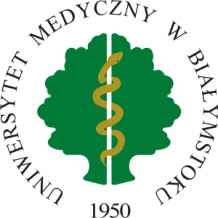                                                sekretariat: tel.  748–54–15, fax 748-54-16                                                                        748-57-49 ,  fax 748-58-31